 SPORTSKA ZAJEDNICA OPĆINE MEDULIN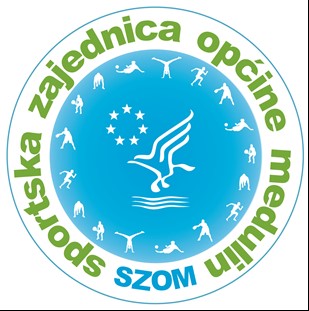 CENTAR 223, 52203 MEDULINOIB: 89459278212, RNO: 0326803MAIL: voditelj@sportskazajednicamedulin.hrtajnik@sportskazajednicamedulin.hrOBRAZAC ZA REZERVACIJU DVORANE            PEČAT:                                                          POTPIS: KorisnikAdresaOIBBanka i broj računaOsoba za zastupanjeKontakt osobaKontakt telefon/e-mailSvrha korištenja objektaDatum ulaskaPrijedlog termina korištenjaod__sati   do___satiDatum izlaskaDodatni zahtjevi Ostalo-napomena